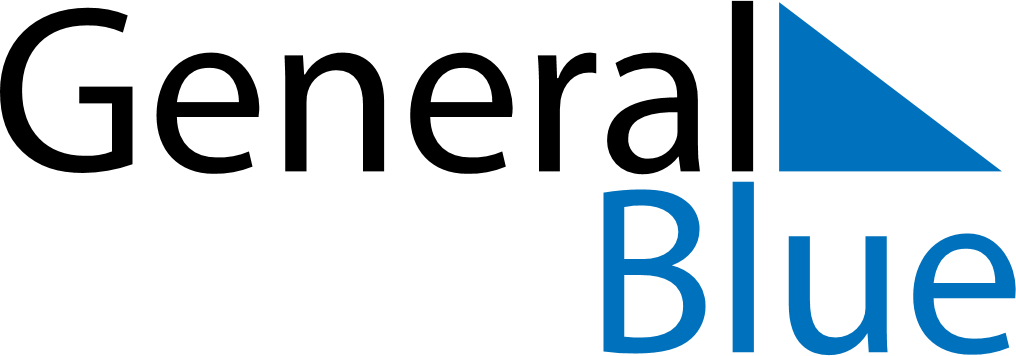 September 2020September 2020September 2020GrenadaGrenadaSundayMondayTuesdayWednesdayThursdayFridaySaturday12345Kirani Day6789101112131415161718192021222324252627282930